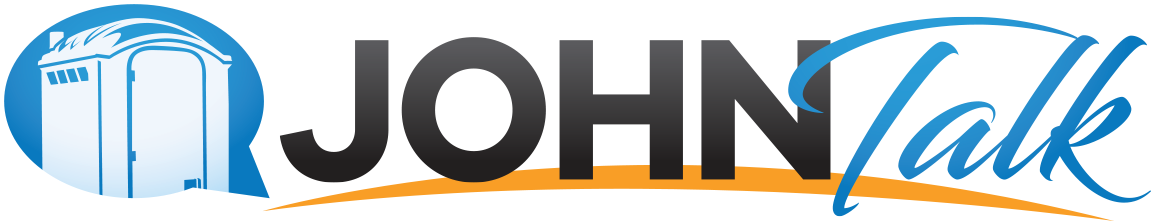 Your Company NameYour Company AddressYour Company Phone NumberYour Company EmailRENTAL SERVICE CONTRACTBilling Information				Service Information
Customer Name:________________________	Delivery Date:___________ Pickup Date: ____________Address:_______________________________	Delivery Address:_______________________________City/State/Zip:__________________________	City/State/Zip:__________________________________Contact Name:__________________________	Contact Name:_________________________________Phone:________________________________	Phone:________________________________________Email:_________________________________	Email:________________________________________TERMS & CONDITIONSSITE REQUIREMENTSThe delivery location must be accessible to trucks in all weather conditions for the duration of the rental period.The site shall have sufficient area to safely maneuver a truck and deliver the unit(s).The exact placement of unit(s) must be marked by the lessee or clearly communicated to the lessor prior to delivery. If the lessor attempts to service unit(s) and finds them to be inaccessible, the lessee agrees to pay an additional service fee to return to the site. The unit(s) shall be considered cleaned (and billed accordingly) when blocked.LESSOR RESPONSIBILITIESUnit(s) shall be delivered on the date agreed upon by the lessor and lessee.Units(s) shall be clean and ready for use prior to departure.If unit(s) are being serviced by the lessor, the lessee agrees that the unit(s) will be serviced on the date(s) agreed upon by the lessor and lessee. Additional or off-schedule services will be subject to additional fees.Unit(s) shall be picked up on the date agreed upon by the lessor and lessee.INCLUDED MATERIALSUnit(s) shall be delivered with paper, soap, water and hand sanitizer as applicable.Materials will be replaced as necessary at the time of service.Additional materials requested prior to the next scheduled service can be provided at an additional fee.LESSEE RESPONSIBILITIESThe lessee shall have a representative present at the time of delivery unless alternative arrangements have been agreed upon prior to delivery.The lessee shall inspect the unit(s) within 24 hours of delivery. If the lessee objects to the condition of the unit(s) prior to any use, they must notify the lessor immediately to request replacement unit(s). Requests to swap out unit(s) after 24 hours will be subject to additional fees. The lessee is responsible for trash removal and disposal. If the lessor is required to remove trash from the site, the lessee agrees to pay additional fees.PAYMENTSA non-refundable deposit of 50% of the total is required upon the agreement of the service contract. The remaining balance is due 7 days prior to delivery.If the delivery is canceled less than 7 days prior to delivery, no refunds will be given.Should the lessee fail to make the agreed-upon payments, lessor may pursue all remedies, including:Termination of agreement without noticeRepossession of unit(s)Recovery of all monies owed. Lessee will be responsible for all costs to recover payment including legal fees and expenses, time involved for lessor, etc.DAMAGED OR LOST UNITSLessee is responsible for damage and/or loss of unit(s) while on-site.Lessor and lessee agree that the lessee shall not be responsible to repair unit(s) for ordinary wear and tear. Ordinary wear and tear does not include graffiti or other intentionally made markings.Lessee agrees to notify lessor immediately upon discovery of damaged or lost unit(s).In the event of a damaged or lost unit(s), lessee shall:Pay lessor to make repairsPay lessor for a replacement unitBy signing this contract, the lessee acknowledges that he/she has read, understood and agreed to the terms and conditions of this contract.Customer_______________________________	_______________________________	___________________	
Full Name (please print)			Signature				Date	Your Company Name_______________________________	_______________________________	___________________	
Company Representative		Signature				Date			DISCLAIMER: Content provided by JohnTalk is intended solely for general information purposes. JohnTalk does not claim to offer legal, tax, investment or accounting advice. We do not accept liability for direct or indirect losses resulting from the use of information provided. For specific advice about starting or investing in a business, consult with a qualified and licensed professional.UNIT TYPEQTYUNIT PRICETOTALStandard Restroom$0.00$0.00Deluxe Restroom$0.00$0.00Wheelchair-Accessible Restroom$0.00$0.00ADA Restroom$0.00$0.00Free-Standing Sink$0.00$0.00Hand Sanitizer Stand$0.00$0.00In-Unit Sink$0.00$0.00Light$0.00$0.00Hand Sanitizer Dispenser$0.00$0.00Soap Dispenser$0.00$0.00SUBTOTAL$0.00TAX$0.00DELIVERY/LABOR$0.00TOTAL$0.00